Renaissance Noodle Tools DirectionsPart 1: ResearchUsing one of the databases from the Library Resource Page (on CCHS website), research a topic on the Renaissance (Use databases such as: ABC-CLIO, Gale, …). (if doing from home- id: creek, password: bear)Possible topics to research today: Renaissance art, Renaissance in Florence, Renaissance women, or any of the key Renaissance figures (such as, da Vinci, Petrarch, Thomas More, Machiavelli,…) (only research 1 of these topics today)Pick 1 article from a database to use for your research today.Part 2: Log on to Noodle Tools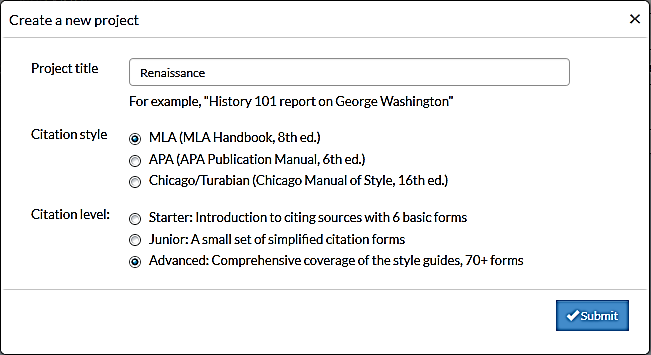  Go to Noodle Tools from the CCHS Library page or type in www.noodletools.comLog in (an account has been created for you by the library)Use your Active Directory username & password.Example User name:  smitha45Password: your school ID numberClick “New Project.” Title the project “Renaissance.” (choose MLA, and Advanced) Part 3: Source information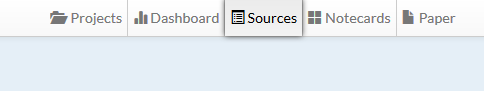 Click “Sources” at the top. Your Textbook Source:Click “Create New Citation.”Click on “Print or in hand.”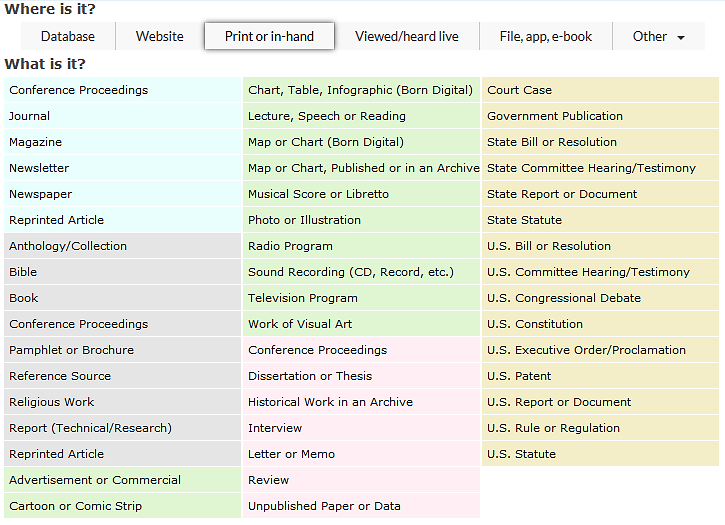 Click “Book”. Enter your textbook’s ISDN . Your textbook should show up as a choice.Click on your textbook: A History of World SocietiesClick “Import selected source”Type in the section  title: “Europe in the Renaissance and Reformation, 1350-1600”Add the page #s: 388-390.Scroll down—hit “submit.”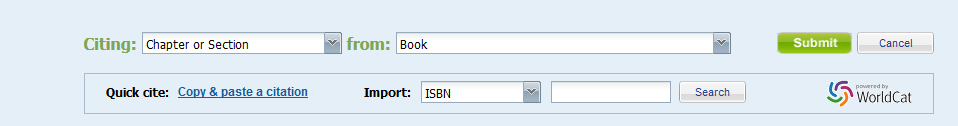 Your Database Source:Add another entry—your database source information.Click on “Database.”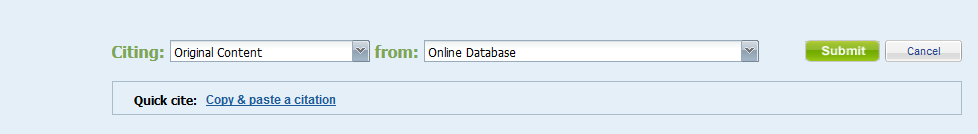 Click “Original Content in Database.”Click “Copy & Paste Citation.”Copy the MLA format information from ABC-CLIO or World History in Context and paste into “Manually-edited citation.”After you have finished citing the source, click “submit” at the bottom of the page.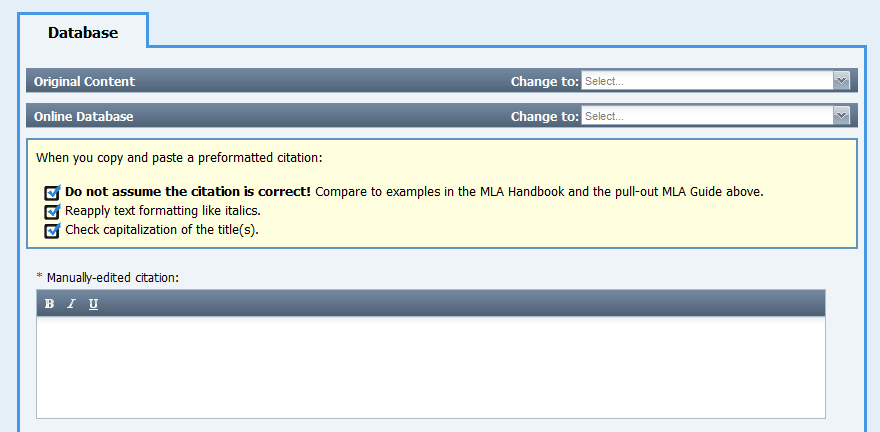 Part 4: Creating notesNext, you are going to create your notes based on this source.Click “Notecards” at the top of the screen. Click “New.” (Each note you make should be on focused on 1 very specific topic—ex. “Mona Lisa’s significance”)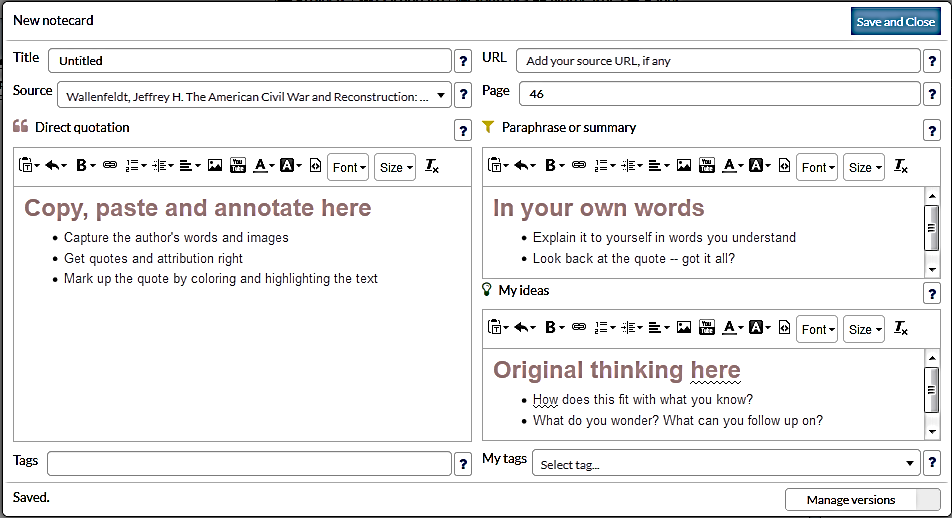 Create a Title based on the Information you are going to put on this note. (such as “da Vinci’s art”Click on your source. (Do NOT forget to do this! It is important.)Quote and/or paraphrase a portion of what you read from your source. (Remember this should be no longer than what could fit on a 3x5 notecard, so it should only be 2-4 sentences long or 2-4 bullet points)Feel free to use bullet points if you are paraphrasing.If it is from your textbook, put the page number.Hit “Save and Close”Type in your 4 notecards from your “Renaissance Notecards Homework.”Add in 2 other notes based on your database source.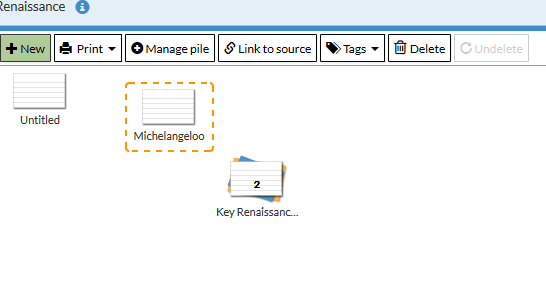 Part 5:  Creating groups/pilesOnce you have created several notes, you can start creating groups.Find 2 notes that relate to the same topic (such as: “da Vinci”).Place one note over the other note—this should group/pile the 2 notes together.Give it a Pile title (such as: “da Vinci” or “key Renaissance Men”)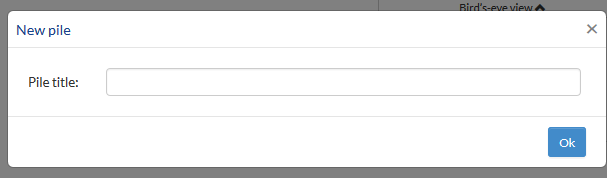 Turn in by the end of the period: 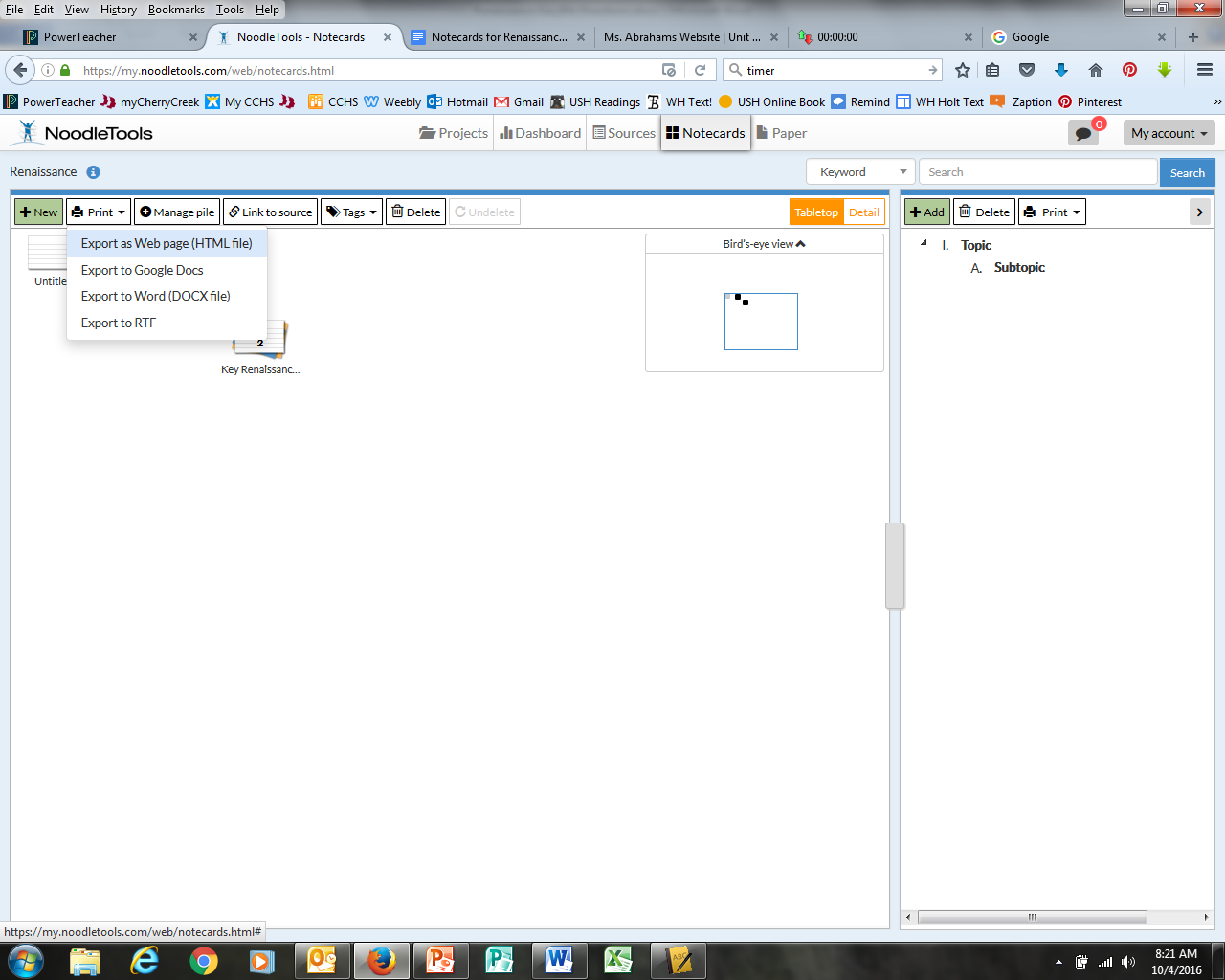 Print out your Noodle Tools notes—write your name on the top of the sheetHow to print: Click “print”Export to “As a Webpage (HTML file)”“Export all notecards”—hit “Submit”Hit ctrl “P”  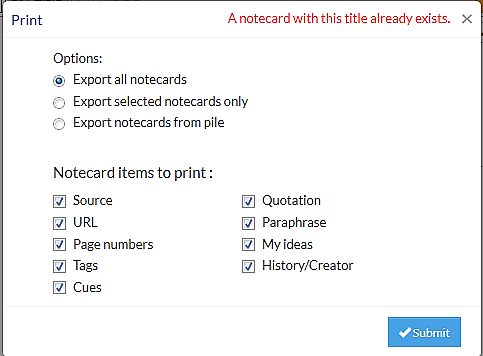 